Конспект открытого занятия «Уход за комнатными растениями» во второй младшей группеВиды деятельности: Игровая, познавательно-исследовательская, коммуникативная.Форма организации: Коллективная, совместная деятельность педагога с детьми.Цели:1. Расширить представления детей о комнатных растениях.2. Закреплять умение поливать растение из лейки, вытирать пыль с листочков.3. Вызвать у детей интерес к комнатным растениям и желание ухаживать за ними. Развивать речь, внимание, мышление; развивать общую и мелкую моторику, тактильное восприятие. Воспитывать заботливое отношение к   природе, желание помогать взрослым и участвовать в совместном труде.Материал и оборудование: картинки с изображением комнатных растений, комнатные растения, лейки, салфетки для протирания цветов, палочка для рыхления земли, мнемотаблица "Уход за комнатными растениями", фланелеграф.Предварительная работа:Рассматривание картинок комнатных растений, изучать их названия;Наблюдения за комнатными растениями, знакомство со способами ухода за цветами;Выполнение детьми трудовых поручений.Оформление фотостенда " Наши комнатные цветы"Изготовление книги-рисунков "Наши комнатные растения"Ход занятия:Дети заходят в группу и приветствуют взрослых. В центре стоит столик с цветами.Собрались все дети в круг,Я твой друг и ты мой друг!Скажем «Здравствуйте!» друг другу.
Нам здороваться ни лень:
 Всем «Привет!» и «Добрый день!»;
 Если каждый улыбнётся — 
Утро доброе начнётся.-   Ребята, догадайтесь, о чем мы будем сегодня вести речь?  Загадка. «На окошках растут – людям радость несут». (цветы)- Сегодня нам прислали вот такое письмо. (воспитатель показывает конверт). Нас Королева цветов приглашает в гости  в цветочный сад. А сад этот необыкновенный! Хотите попасть в этот сад? Тогда в путь.ФИЗМИНУТКА «ПУТЕШЕСТВИЕ»Мы идем цветущими лугами      (обычная ходьба друг за другом)И цветов букеты соберем           (наклоны вперед)Где-то за высокими горами       (поднимаем руки вверх)Ручеек по камушкам пройдем   (ходьба на носочках)Если встретятся овраги,Мы овраги обойдем                     (ходьба назад)Если встретятся коряги,Под корягой проползем              (ходьба на гуськом)Шаг за шагом, потихоньку        (ходьба на носочках)Дружно в сказку попадем         (обычная ходьба на месте)- Вот мы с вами  и оказались в саду.Посмотрите, как здесь красиво.  Скажите, ребята, что мы видим в нашем саду?- Правильно. А сколько здесь цветов?- А каких цветов здесь больше, больших или маленьких?- Верно. Маленьких цветов здесь больше.-    Какого они цвета? Посмотрите, ребята, какие красивые у нас растения, как приятно на них смотреть. Как вы думаете, почему они такие?	Раздается стук в дверь. Входит девочка Катя и в руках держит цветок в горшке.Воспитатель: - Ребята, посмотрите, к нам в гости пришла кукла Катя, а что у тебя в руках?Катя: - Здравствуйте ребята! Этот цветок мне подарили на праздник. Только вот разве бывают цветы в горшках! Это больше на траву похоже. Цветы ведь растут на клумбе и на полянке. Вот пришла к вам, может быть вы мне поможете разобраться, что же это такое?Воспитатель: - Катенька, ну конечно, это цветок. А ты знаешь, как называется этот цветок?-Нет.-Ребята, давайте скажем Кате, как называется ее цветок. (фиалка)Это комнатное растение. Посмотри в саду много комнатных растений .А Тимур и стихотворение знает про фиалку и сейчас тебе расскажет.		Хоть мы ростом низковаты		Очень любят нас ребята.		Мы целый год цветем		И украшаем дом.- Ребята, посмотрите, а у нас в саду есть такой же цветок как у Кати?Дети сравнивают цветы, называют отличие.Катя: Ребята, а можно мне остаться с вами и научиться ухаживать за своим цветочком, чтоб он у меня стал таким же красивым как ваш?Воспитатель: Дети, разрешим Кате остаться с нами?  Ответы детей.-Ребята, какие комнатные растения вы знаете?Дети называют монстеру, щучий хвост, фикус, фиалку и показывают их.Воспитатель: - А почему эти растения называются комнатными?Дети: - Потому что они растут дома.Воспитатель: - Правильно, эти растения растут дома, в комнате. Их маленькими сажают в горшок, за ними ухаживают, а потом они вырастают большими и красивыми. Давайте покажем, как растут цветы.Физминутка .Наши чудные цветки (Дети сидят на корточках)
Распускают лепестки (Начинают медленно вставать)
Ветерок чуть дышит (раскрывают руки над головой)
Лепестки колышет (раскачиваются) 
Наши чудные цветки
Закрывают лепестки
Головой качают (раскачиваются)
Тихо засыпают (и медленно принимают исходное положение)Садимся на стульчики. Работа с мнемотаблицей "Как ухаживать за комнатными растениями." Воспитатель: Что нужно комнатным растениям?Дети: Растениям нужно солнце, их нужно опрыскивать, поливать, протирать пыль с листьев.
Воспитатель: Правильно, ребята, если не поливать растения, то они погибнут. А зачем нужно протирать пыль с листьев?
Дети: Чтобы растения хорошо дышали.
Воспитатель: Да, правильно, давайте проведём опыт: закройте себе носик и попробуйте подышать. Хорошо вам дышать с закрытым носом?
Дети: Плохо.
Воспитатель: Вот и растение плохо дышит, если у него пыль на листьях. Поэтому нужно её протирать. А где же листочки, покажите (дети показывают). А это что у растения? (показывает на цветок)
Дети: Это цветок.
Воспитатель: А эта часть у растения как называется?(показывает на стебель)
Дети: Это стебель.Воспитатель: Дети, а какая часть цветка спрятана в горшочке с землей? (корень). А для чего растению нужен корень?- Молодцы, все части цветка назвали, а теперь давайте мы с вами попробуем собрать цветочек. Дети делятся на две команды и на фланелеграфе собирают цветок.Игра с мячом  «Назови  ласково»Ход игры: Дети встают в круг, воспитатель в центре, бросает мяч детям, называя слово, дети называют это же слово в ласкательной форме.стебель-стебелек, лист-листочек, цветок-цветочек, вода-водичка, лейка-леечка, горшок-горшочек, земля -земелька, корень - корешок.Игра с разрезными картинками "Комнатные растения". -Молодцы, ребята, отлично справились. А теперь мы с вами попробуем собрать картинки с изображением  комнатных цветов. Дети подвое  подходят к столикам, где разложены разрезные картинки и собирают их.
Воспитатель: Все части растения назвали, как за растениями ухаживать тоже назвали, пора приступать к уходу за нашими цветами. Нужно надеть фартуки, чтобы не вымазаться. Начнём с протирания листочков от пыли.-Как нужно протирать листочки? Посмотрите на наши растения и скажите, какие у них листочки? Потрогайте их аккуратно. Как мы будем пыль убирать (вытирать салфеткой) Детей поделить на две подгруппы. Выполняют задания по очереди. Воспитатель и девочка Катя помогают детям.-А у Катиного цветочка какие листочки? Давайте их аккуратно потрогаем. Их можно протирать? С них пыль убирают кисточкой.Катя: Сейчас я вам покажу, как это сделать.   (Катя кисточкой убирает пыль с листиков).Воспитатель: А еще есть растения с маленькими и хрупкими листочками, их опрыскиваю водой из опрыскивателя. У нас есть такие растения? Как оно называется? (фикус)- Молодцы, ребята. А теперь снимем фартуки. Вы отлично справились с заданием. И за это фея Цветов приготовила для вас медальки. (вручаем детям медали)Воспитатель: Катя, теперь ты знаешь, как ухаживать за своим растением? Все запомнила?Катя: - Спасибо ребята, я буду хорошо ухаживать за своим цветочком, чтобы он всегда так красиво цвёл. Катенька прощается и уходит.Воспитатель:- А теперь нам пора возвращаться в нашу группу. Дети берутся за руки и возвращаются в группу.Итог: : - Ребята, о чем мы с вами сегодня говорили? Кто приходил к нам в гости? Что Катенька нам принесла? Как назывался её цветок? Все вы просто молодцы!О чем мы говорили на занятии? Вспомните названия растений.  Из каких частей состоит растение? Какие условия необходимы растениям для роста?Как нужно ухаживать за растениями?Что вам понравилось больше всего на занятии?А с чем было трудно справится?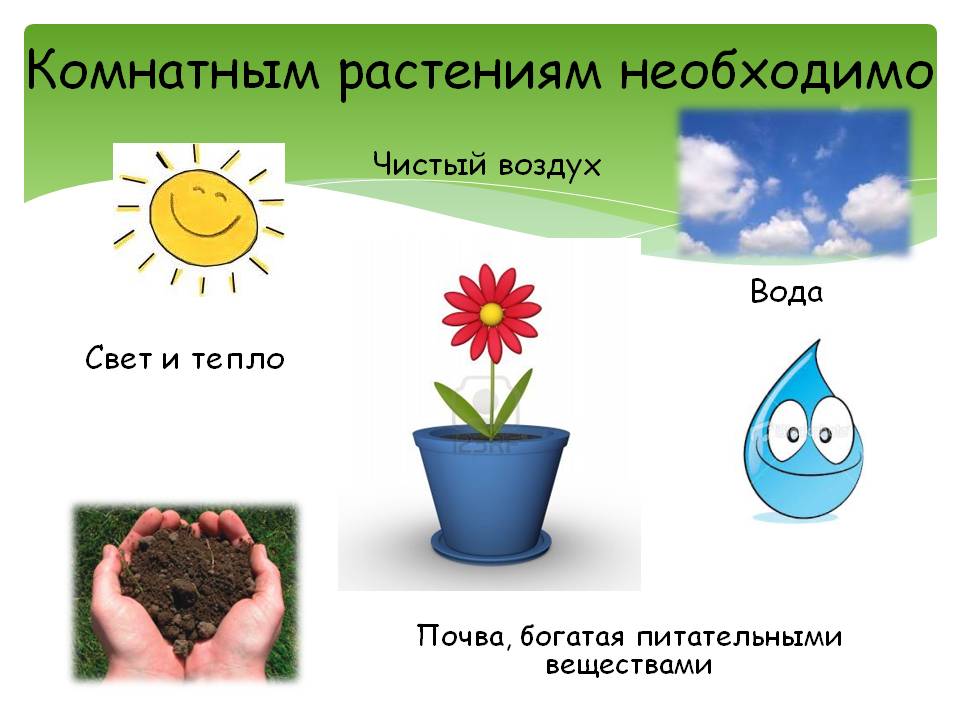 